Program semináře k představeníIntegrovaného regionálního operačního programuDatum:				18. 3. 2015	Místo konání:			Dům Kultury Dukla Pardubice, Gorkého 2573, Pardubice - Zelené 				Předměstí, Velký sálZahájení:			18. 3. 2015, 9:30 hodinPředpokládané ukončení:	13:30 hodin9:00 – 9:30	Prezence účastníků	9:30 –10:00	Úvodní slovo – Mgr. Zdeněk Semorád - náměstek ministryně pro místní rozvoj, sekce evropských programů, MMR                       	Priority a možnosti v programovém období 2014 - 2020 a hlavní změny oproti programovému období 2007 - 2013 – Mgr. Petr Hrazdil, Odbor řízení a koordinace fondů EU, Národní orgán pro koordinaci, MMR10:00– 10:30		Představení Integrovaného regionálního operačního programu pro období 2014 - 2020 (podporované aktivity, kritéria přijatelnosti projektů, typy žadatelů a financování, harmonogram výzev) – Ing. Rostislav Mazal, ředitel Odboru řízení operačních programů, Řídicí orgán IROP, MMR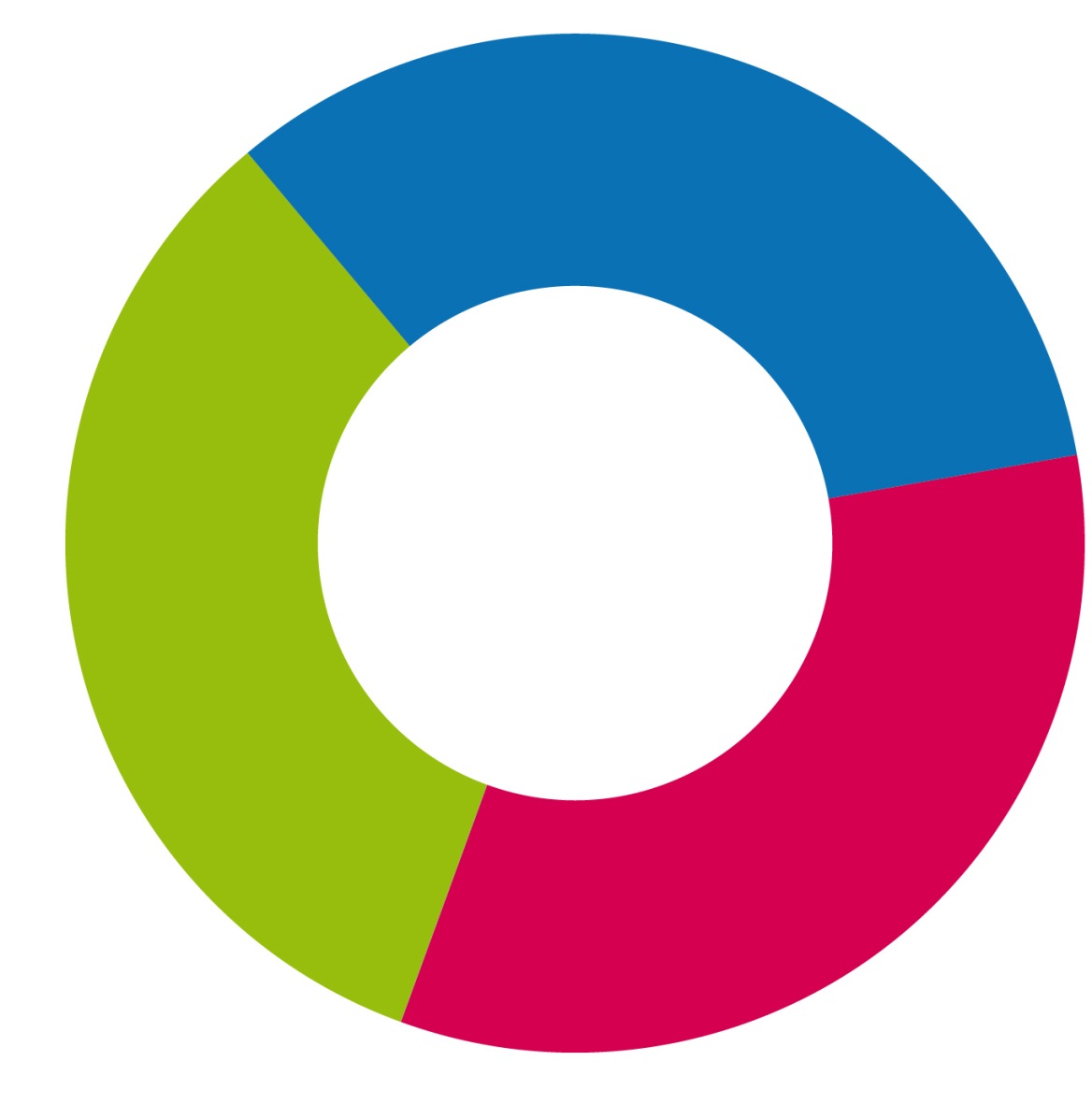 Témata:10:30 – 11:00	Silnice a dopravní obslužnost	Integrovaný záchranný systém11:00 – 11:15	Coffeebreak11:15 – 12:15	Sociální služby, sociální bydlení a sociální podnikáníZdravotnictvíVzděláváníZateplováníKulturae-GovernmentÚzemní plánování12:15 – 13:00		Integrované nástroje v IROP (Integrované teritoriální investice, 	Integrované plány rozvoje území a komunitně vedený místní rozvoj)	Ing. Jiří Krist – Národní síť Místních akčních skupin	Ing. Tomáš Kořínek – ITI, Magistrát města Pardubic	Informační systém KP14+		Ing. Rostislav Mazal13:00 – 13:30	Diskuse	